Training Leden Werven / 
Voorbereidende opdracht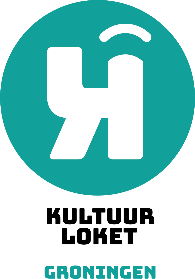 KennismakenOpdracht 1: stel je organisatie voor
Om elkaar wat beter te leren kennen gaan jullie aan het begin van de training de organisatie voorstellen in 30 seconden. Zorg ervoor dat je de essentie van wie je bent en wat je als organisatie wilt uitstralen kort en bondig kan vertellen.VerkenningOpdracht 2: Onderzoek binnen de organisatie
Om écht te weten wat je leden of cursisten belangrijk vinden moet je dat ook aan henzelf vragen. Een goede manier hiervoor is het uitzetten van een vragenlijst onder de huidige leden. Hiermee kun je in kaart brengen hoe tevreden je leden zijn over het aanbod en welke verbeterpunten zij zien. Het gaat daarbij niet alleen om de beleving van jullie kernactiviteit, maar ook om de sfeer binnen de organisatie en de aanvullende activiteiten. De resultaten van deze verkenning neem je mee in de training.Zet een vragenlijst uit onder jullie huidige leden. Een voorbeeld is bijgevoegd. Natuurlijk kan je ook zelf een vragenlijst maken. Goede tools hiervoor zijn Survio, Enalyzer, SurveyMonkey of Google Formulieren. Plaats de resultaten in een overzicht. Een voorbeeld van zo’n overzicht is toegevoegd. Ook vind je, als voorbeeld, een ingevuld overzicht. Voorbeeld vragenlijst ledenAan de hand van deze verkenning onder alle leden bekijkt onze vereniging per doelgroep of het aanbod nog aansluit bij de huidige en toekomstige wensen van onze leden.Binnen welke doelgroep bent u of uw kind actief binnen onze vereniging? Dreumes (richtlijn leeftijd 2-4)Schoolkind (richtlijn leeftijd 5-12)Jongeren (richtlijn leeftijd 13-18)Studenten (richtlijn leeftijd 19-25)Werkenden/niet werkenden (richtlijn leeftijd 25-67)Gepensioneerden (richtlijn leeftijd 67-80)Ouderen (richtlijn leeftijd 80+ )Aanvullende vragenWorden er voldoende nevenactiviteiten voor jouw doelgroep georganiseerd? Indien nee, aan welke aanvullende activiteiten zou je behoefte hebben? _________________________________________________________________________________
Op welke wijze zouden wij je nog meer kunnen betrekken bij de vereniging?_________________________________________________________________________________

Welke 3 factoren waardeer jij het meest aan het huidige aanbod? _________________________________________________________________________________

Wat zijn de 3 grootste knelpunten die je ervaart om deel te nemen aan het huidige aanbod? _________________________________________________________________________________In welke situatie zou het huidige aanbod niet meer aansluiten bij je wensen en ben je daardoor genoodzaakt om af te haken?_________________________________________________________________________________Op welke manier kan het aanbod zo worden aangepast, dat dit wordt voorkomen?_________________________________________________________________________________Beoordeling met cijfers*bijvoorbeeld de hoogte van de contributie, bijkomende verplichtingen zoals vrijwilligerswerk, verplichte aanwezigheid op vaste dagen/tijden, enz.Overzicht resultatenVoorbeeld ingevuld overzicht resultatenAmbitie van het popkoor: “Wij willen verjongen: meer jongeren en studenten”Beoordeel met een cijfer de kwaliteit van:12345678910nvtMet welke aanpassing(en) zou het aanbod nog beter aansluiten bij jouw wensen?RepetitiesWedstrijden / evenementenBegeleidingDag/tijdGroepsgrootteSfeer in de groepOmgangsvormenLocatieMaterialenLidmaatschapsvorm*Richtlijn leeftijd Levensfase ManVrouwAantal%CultuuraanbodOverig aanbod WaarderingBenodigde productaanpassingen 2-4 Dreumes 5-12 Schoolkind 13-18 Jongeren19-25 Student 26-67 Werkende / niet-werkende 68-80 Gepensioneerde 81- Oudere Totaal Richtlijn leeftijd Levensfase Man VrouwAantal %Cultuuraanbod Overig aanbod Waardering Benodigde productaanpassingen 2-4Dreumes005-12Schoolkind0013-18Jongeren336Wekelijkse repetitie + 3 optredens p/jaarKoorweekend Parijs + Filmavond + Feestje6,519-25Student25713Wekelijkse repetitie + 3 optredens p/jaarKoorweekend Parijs726-67Werkende /niet-werkende14264075Wekelijkse repetitie + 3 optredens p/jaarKoorweekend Parijs968-80Gepensioneerd336Wekelijkse repetitie + 3 optredens p/jaarKoorweekend Parijs8,581-Oudere00Totaal163753100